МИНИСТЕРСТВО ЗДРАВООХРАНЕНИЯ РОССИЙСКОЙ ФЕДЕРАЦИИФАРМАКОПЕЙНАЯ СТАТЬЯСобранные в период плодоношения зрелые семена культивируемого растения горчицы сарептской - Brassicae juncea (L.) , сем. крестоцветных - Brassicaceae.ПОДЛИННОСТЬВнешние признаки. Цельное сырье. Семена почти шаровидные, 1–1,8 мм в поперечнике. Поверхность семян сетчато-ячеистая (при рассмотрении сырья под лупой (10×) или стереомикроскопом (16×). Семена красновато-коричневого, темно-коричневого или черно-коричневого цвета, иногда желтого цвета с сизым налётом. Запах отсутствует.Микроскопические признаки. Цельное сырье. При рассмотрении поперечного среза семени должны быть видны: красновато-коричневая кожура, зародыш и эндосперм. Кожура состоит из эпидермиса, представленного многоугольными крупными бесцветными клетками, содержащими слизь; под ним очень крупные тонкостенные клетки («гигантские клетки»), которые в сухом семени почти совсем спадаются, а при размачивании разбухают; ниже склеренхимные клетки утолщены неравномерно - внутренняя стенка и нижняя часть боковых стенок более толстые, а верхняя часть боковых стенок и наружная стенка тонкие («бокальчатые клетки»); пигментные клетки семенной кожуры тангентально вытянутые с красновато-коричневым пигментом. Эндосперм представлен клетками с алейроновыми зёрнами и каплями жирного масла.Рисунок – Горчицы сарептской семена1 – поперечный срез семенной кожуры: а - эпидермис, б – «гигантские клетки», в – «бокальчатые клетки», г – пигментные клетки, д – клетки эндосперма (400×); 2 - многоугольные крупные бесцветные клетки эпидермиса, под ними просматриваются «гигантские клетки» (200×); 3 – клетки эндосперма с жирным маслом и алейроновыми зернами ("давленый препарат") (400×).Определение основных групп биологически активных веществ	Качественные реакцииАналитическую пробу сырья измельчают до величины частиц, проходящих сквозь сито с отверстиями размером 2 мм.1. При смачивании порошка тёплой водой должен ощущаться характерный запах аллилового эфирного мала.2. 0,5 г порошка помещают на часовое стекло и прибавляют 0,15 мл калия гидроксида 30%; должно наблюдаться желтое окрашивание (синигрин).3. 10 мл настоя семян (1:10) нагревают с 0,25 мл реактива Миллона; не должно наблюдаться красного окрашивания (примесь семян горчицы белой).4. К 10 мл охлажденного и профильтрованного отвара семян (1:10) прибавляют 0,25 мл йода раствора 0,1 М; не должно наблюдаться синего окрашивания (крахмал).ИСПЫТАНИЯВлажность. Цельное сырье – не более 12,0 %.Зола общая. Цельное сырье – не более 5,0 %.Зола, нерастворимая в хлористоводородной кислоте. Цельное сырье – не более 1,5 %. Допустимые примеси Недоразвитые семена, изменившие цвет семена, другие части растения. Цельное сырье – не более 2 %.Органическая примесь. Цельное сырье – не более 2 %.Минеральная примесь. Цельное сырье – не более 1 %.Тяжелые металлы и мышьяк. В соответствии с требованиями ОФС «Определение содержания тяжелых металлов и мышьяка в лекарственном растительном сырье и лекарственных растительных препаратах».Радионуклиды. В соответствии с требованиями ОФС «Определение содержания радионуклидов в лекарственном растительном сырье и лекарственных растительных препаратах». Остаточные количества пестицидов. В соответствии с требованиями ОФС «Определение содержания остаточных пестицидов в лекарственном растительном сырье и лекарственных растительных препаратах». Зараженность вредителями запасов. В соответствии с требованиями ОФС «Определение степени зараженности лекарственного растительного сырья и лекарственных растительных препаратов вредителями запасов».Микробиологическая чистота. В соответствии с требованиями ОФС «Микробиологическая чистота».Количественное определение. Цельное сырье: аллилизотиоцианата – не менее 0,7 %.Аналитическую пробу сырья измельчают до величины частиц, проходящих сквозь сито с отверстиями размером 2 мм.Испытуемый раствор. Около 2,0 г (точная навеска) измельченного сырья помещают в колбу вместимостью 500 мл, прибавляют 100 мл воды, нагретой до 25-30 °С, плотно закрывают притертой пробкой и термостатируют на водяной бане при той же температуре в течение 2 ч. Затем прибавляют 30 мл спирта 95 % и соединяют колбу с прямым холодильником, конец которого соединён при помощи резиновой трубки со стеклянной трубкой, доходящей до дна приёмника. Приёмником служит мерная колба вместимостью 100 мл, в которой добавлено 10 мл аммиака раствора 10 %. Жидкость в перегонной колбе нагревают до кипения и осторожно отгоняют 50 мл. По окончании перегонки холодильник и трубку ополаскивают 10 мл воды, собирая ее в ту же мерную колбу. В ту же колбу прибавляют 20,0 мл 0,05 М раствора серебра нитрата, объём раствора доводят водой до метки, перемешивают и оставляют до получения прозрачного раствора. Полученный раствор фильтруют через бумажный фильтр, отбрасывают первые порции фильтрата. 50,0 мл испытуемого раствора помещают в коническую колбу, прибавляют 5 мл азотной кислоты разведенной 16 %, 0,5 мл железа(III) аммония сульфата раствора 30 % и титруют 0,05 М раствором аммония роданида до желтовато-розовой окраски.Содержание аллилизотиоцианата в абсолютно сухом сырье в процентах (Х) вычисляют по формуле:Упаковка, маркировка и транспортирование. В соответствии с требованиями ОФС «Упаковка, маркировка и транспортирование лекарственного растительного сырья и лекарственных растительных препаратов».Хранение. В соответствии с требованиями ОФС «Хранение лекарственного растительного сырья и лекарственных растительных препаратов».Горчицы сарептской семена Brassicae juncea semenaФС Взамен ГФ IX, ст. 439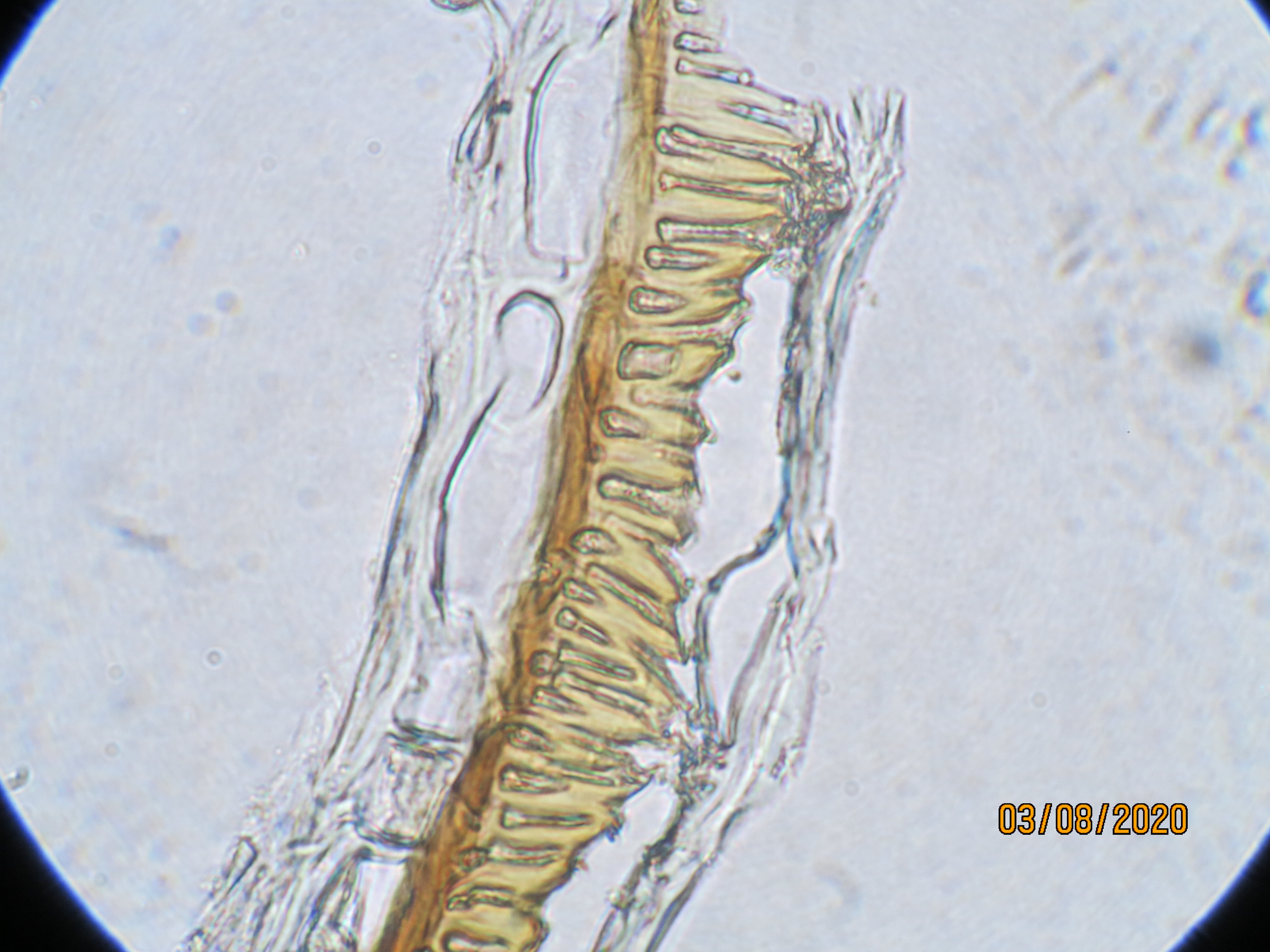 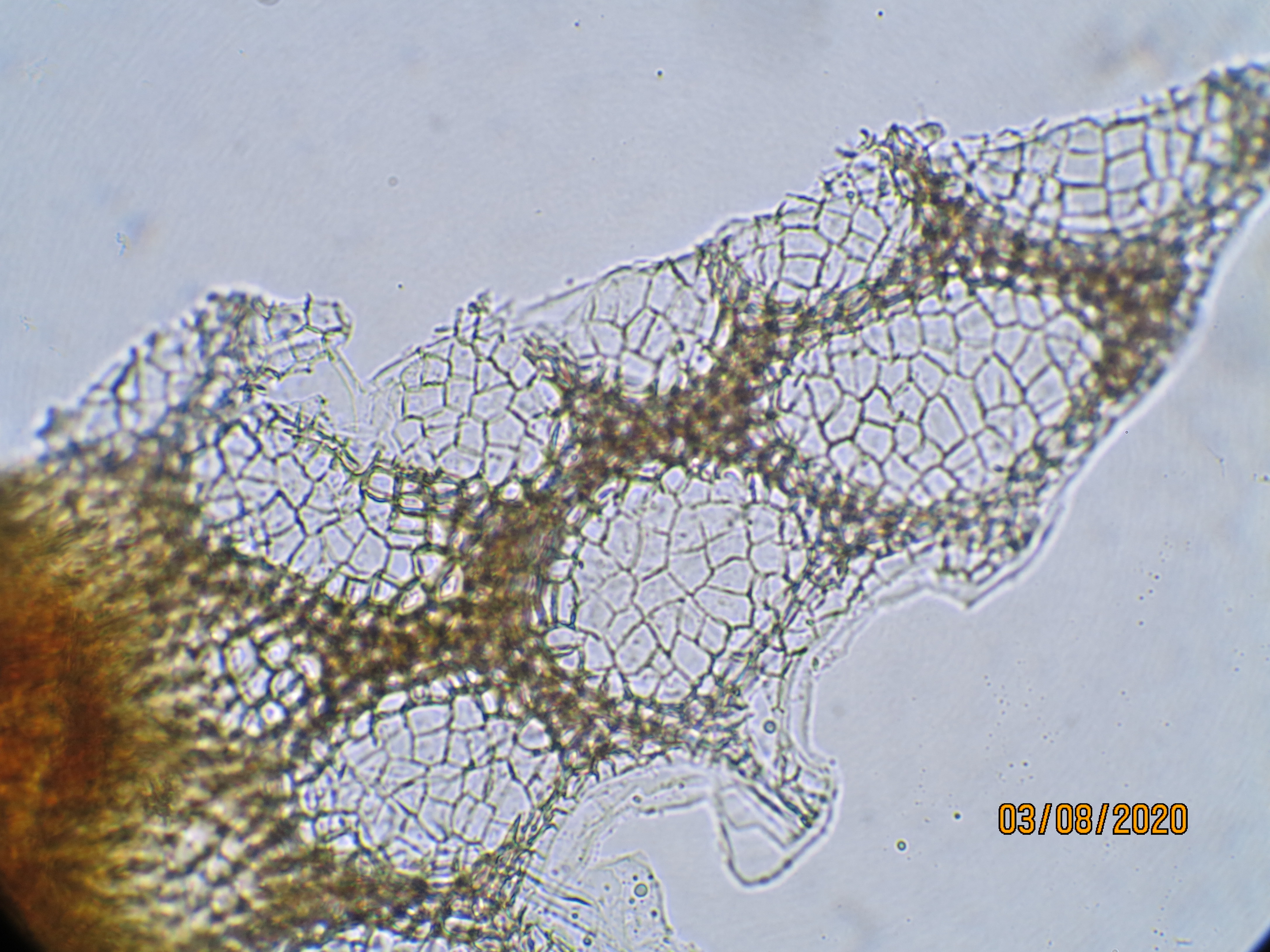 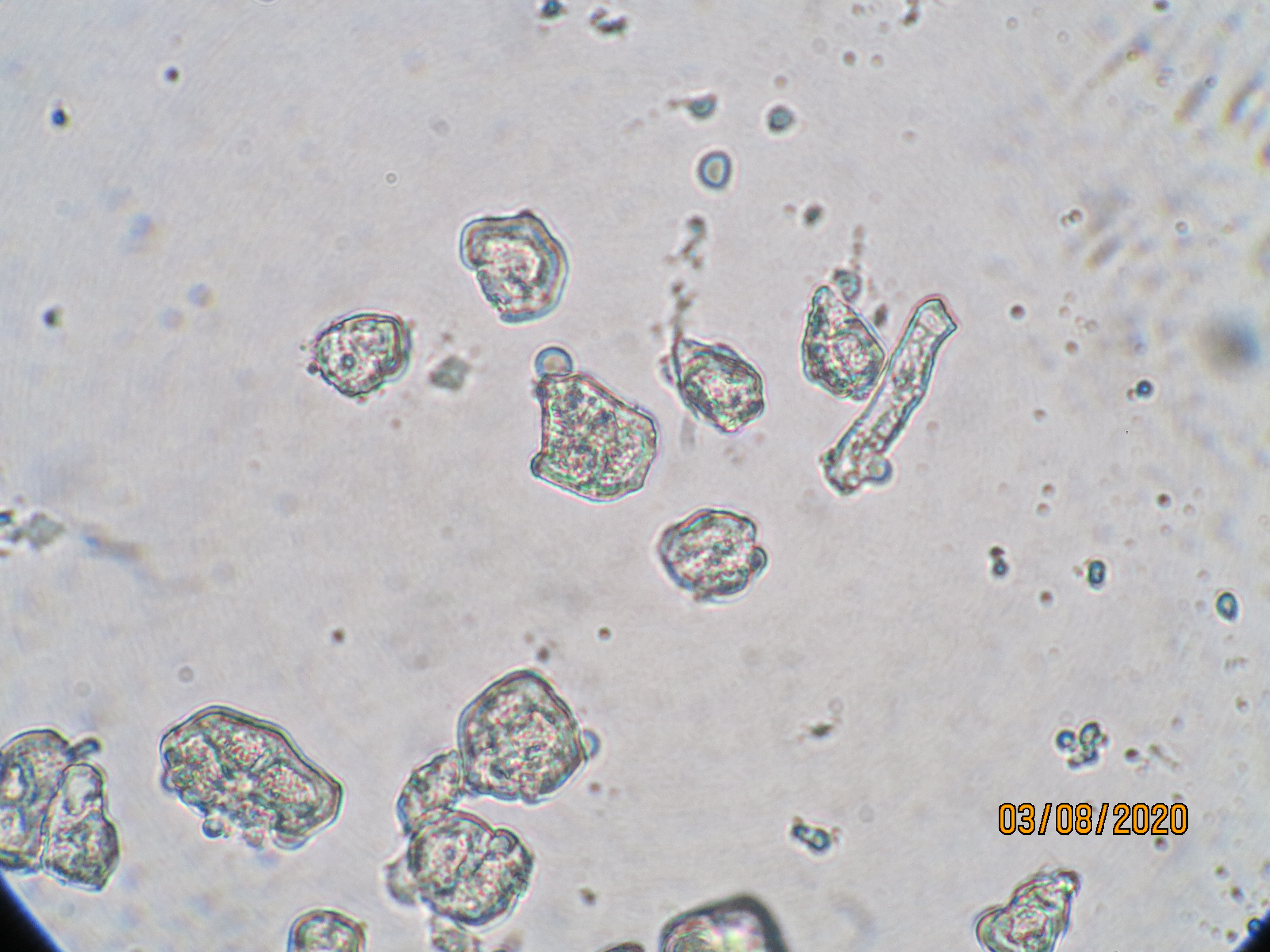 где:Т−титр 1 мл 0,05 М раствора серебра нитрата, соответствует 0,002479 г аллилизотиоцианата;−объём 0,05 М раствора аммония роданида, израсходованного на титрование, мл;−поправочный коэффициент к титру 0,05 М раствора серебра нитрата;−поправочный коэффициент к титру 0,05 М раствора аммония роданида;W−влажность сырья, %;a−навеска сырья, г.